МДОУ детский сад № 13 «Звездочка»Деловая игра для педагогов«STEM-образование в работе с детьми дошкольного возраста»Автор: Белякова Елена Вячеславовна, воспитатель первой квалификационной категорииУглич, 2020Цель: обобщить и расширить знания педагогических работников ДОО об особенностях реализации STEM-образования в работе с детьми дошкольного возраста.Какие они будут, наши дети! Ведь все это зависит лишь от нас, И на пороге будущих столетий Быть может, они будут лучше нас. А. Шершунович, Т. ЧукасоваПриветственное слово ведущегоОсновная частьВедущий: В современном мире STEAM-образование - это междисциплинарный образ мышления, захватывающие знания и много практики. Наука окружает нас и наших детей каждый день. STEAM-образование позволяет увидеть эти взаимосвязи, выделить главное, объединить знания из различных областей и найти самое оптимальное решение задачи - от конструирования мостов до глобального потепления.Детский потенциал практически безграничен, а в возрасте 5-7 лет – самый благоприятный для формирования базовых основ их дальнейшего успеха в жизни. Современные исследования в области нейропластичности мозга дошкольника утверждают, что вложение в ранее развитие и профориентацию детей будут прочным фундаментом для перспективного воспитания научно-технического развития ребенка. Для современного мира это очень важный аспект, так как мир сегодня меняется быстрее, чем система образования. А ведь система образования готовит детей к жизни в этом мире. На сегодняшний день одна из основных наших целей - дать дошкольникам современное, конкурентоспособное образование и профориентацию. Для реализации этой цели необходимо использовать современные технологии программированного обучения. Основная цель программированного обучения состоит в улучшении управления учебным процессомSTEM можно определить как особый подход к построению образовательного процесса. Приемы и методы STEM-образования (наука, технологии, инженерия, математика) отлично подходят для приобретения знаний и визуализации научных явлений. Важно отметить, что с одинаковым успехом их можно применять не только в дошкольном образовании, но и в школе.Наша встреча пройдет в форме деловой игры, на которой у вас будет возможность обобщить и расширить знания об особенностях реализации STEM-образования в ДОУ.Нам надо выбрать экспертов для оценки результатов и подведения итогов игры.Правила игры:Работать дружно, согласованно.Соблюдать порядок и тишину.Уметь слушать другого.За другую команду не отвечать, иначе снимается 3 балла.Выслушать задание до конца.Отвечать громко, но не хором.Распределение на командыРаспределение на команды (лепесток с существительным, имеющим только единственное число – 1 команда, лепесток с существительным, имеющим только множественное число – 2 команда). Слова: мебель, крестьянство, сырьё, листва, дичь, молодежь, пальто, мороженое - ед. число, ножницы, часы, шахматы, каникулы, очки, ворота, брюки, сутки – мн. число.Задание «Наши команды»Каждая команда называет себя в соответствии с темой, придумывают девиз. Затем идет представление команд.Разминка.Ответьте на вопросы:Современный педагог - какой он?Это прежде всего человек эрудированный, энергичный, креативный, обладающий профессиональными качествами и любящий свое дело, а также он должен быть наставником, который сможет поделиться опытом и знаниями с детьми.Какова же роль педагога на сегодняшний день?Формирование личности, но уже личности, владеющей новой и прогрессивной технологией, быстро схватывающих все передовое в жизни.Изменения за последние несколько десятилетий вызывают восторг, но в то же время и заставляют нас волноваться. Каждый день появляются новые виды работ и даже целые профессиональные области, именно поэтому современные педагоги должны задуматься, отвечают ли знания и навыки, которым они учат, запросам времени? Исследователи убеждены, что 65% современных дошкольников в будущем овладеют профессиями, которых на сегодняшний день не существует, а потребуются молодые специалисты, владеющие новейшими технологиями, разбирающихся в естественных науках и инженерии.Какие технологии смогут заинтересовать наших воспитанников сегодня?Отвечаем… STEAM-технологии, именно они позволят педагогам вырастить поколение успешных исследователей, изобретателей, учёных, технологов, художников и математиков.Почему именно STEАM и именно в детском саду?  Наши дошкольники должны быть готовы к школьным инновациям, созданию проектов и умению реализовывать их в реальности.Как расшифровывается аббревиатура STEAM?STEAM (science, technology, engineering, math) в переводе с английского означает синтез науки, технологии, инженерии и математики.Как внедрить STEAM образование в детском саду?Во-первых, создание смешанной предметно-пространственной среды, которая позволит осуществить проектно-экспериментальную исследовательскую деятельность, созданию кабинетов IT-технологий, STEAM-лаборатории, LEGO-центров.Во-вторых, STEAM интегрирует различную деятельность дошкольников, которая объединяет все пять направлений, и дает возможность демонстрации результатов. Ведь главный девиз STEAM- программы: «Минимум теории, максимум практики»Какова же роль воспитателя в этом образовании? Только новаторский подход педагогов позволяет достичь высоких результатов через практическую исследовательскую деятельность.Что же нужно знать о STEАM технологии? Это не просто мода в образовании, это инвестиции в будущее детей, где ребенок может освоить несколько профессий, быть коммуникабельным, креативным, свободно владеть аудиторией и отстаивать свои проекты.Практическая частьИгра «Пропавшие цвета»Я хочу пригласить сюда 3х участников. Мы поиграем с тематическим ковриком «Цвета и формы».«В одной сказочной стране, жила-была мышка. Однажды она отправилась путешествовать, но когда она оказалась на цветочной поляне, то очень расстроилась.Хотите узнать почему? Тогда внимание на экран (Приложение 1).Что же случилось? (ответы)Чем мы можем помочь мышке? (ответы)Как вы думаете, кто нам может в этом помочь? (ответы)Я думаю, что нам поможет наш Микибот, он найдет пропавшие цвета. Чтобы наш Микибот мог передвигаться, мы должны его запрограммировать. Одна клеточка – это один шаг, сколько нам нужно шагов – столько раз мы нажимаем кнопку со стрелочкой «вперед». Если нам нужно повернуть, то мы нажимаем стрелочку «направо» или «налево», но не забываем, что, нажимая кнопку со стрелочкой «направо» или «налево», Микибот не продолжает движение, а только делает поворот на 90°. После того как мы задали нужную программу, нажимаем «старт».Нам нужно собрать такие цвета: красный, синий, жёлтый и зелёный. Нашими отправными точками будут круги, а конечными – треугольники (Приложение 2).Выполнение заданияПосмотрите, сказочная полянка засияла красками. Мы справились с заданием – помогли мышке? (Приложение 3)Молодцы. Спасибо.Мы рассмотрели вид упражнения, которое может быть использовано в работе с детьми младшего дошкольного возраста. Следующая ситуация для детей старшего дошкольного возраста. Приглашаю двух участников.Игра «Прогулка по зоопарку» (Приложение 4).Микибот решил посетить зоопарк, но, к сожалению, он ничего не знает про животных. Предлагаю выступить в роли экскурсоводов. Я загадываю загадку, а вы, отгадав её, должны проводить Микибота до этого животного. Загадки:Посмотрите, господа, в клетке топает гора. Это серый чужестранец. Он индус иль африканец. Зверь трубит из клетки гулко, хоботом хватает булку. (Слон)Полюбуйтесь поскорей! Перед вами - царь зверей, всколыхнулась чудо-грива, шелковиста и красива. (Лев)Вот лошадки, все в полосках, Может быть, они в матросках? Нет, они такого цвета. Угадайте, кто же это? (Зебры)Летом гуляет, зимой отдыхает. (Медведь)С виду грозный этот зверь, но не злобный он, поверь. На носу огромный рог. Кто же это? (Носорог)С длинной шеей великан - житель африканских стран. Не поместится зверь в шкаф. Как зовут его? (Жираф)Этот мишка бело-черный. Он доверчивый, незлобный. Очень редко встретишь, правда, мишку по прозванью (панда)Молодцы. Спасибо. Присаживайтесь.Такие игровые задания вызывают у детей оживленный интерес и позволяют формировать у детей основы начального программирования.Заключительный этапРефлексияНаша деловая игра завершается. Последний ее этап – вам предлагается выбрать, кем бы вы хотели быть. Одна команда временно должна превратиться в туристическое агентство, а другая – в издательство газеты. У каждой команды будет свое задание. Команда – туристическое агентство должна разрекламировать нашу деловую игру так, чтобы другие участники тоже захотели принять в ней участие.Команда – редакция газеты должна высказать пожелания, рекомендации, как можно было бы улучшить содержание деловой игры. Постарайтесь сделать это в виде заметки, как настоящие журналисты! Подведение итогов. Объявление победителей.Приложение 1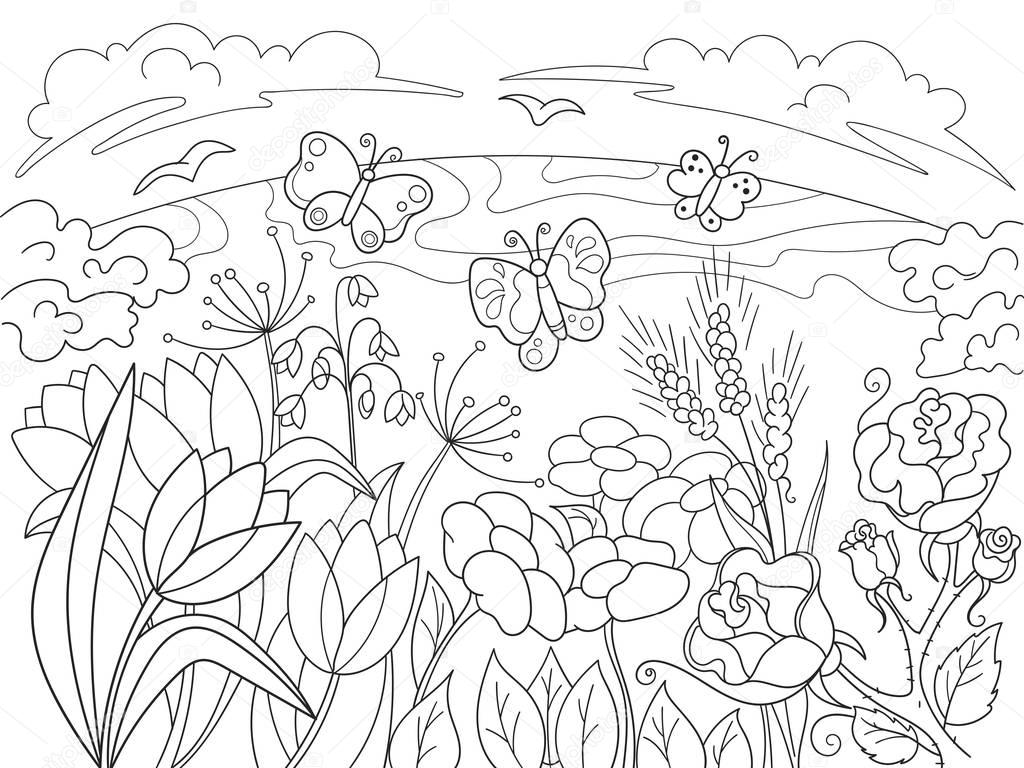 Приложение 2Приложение 3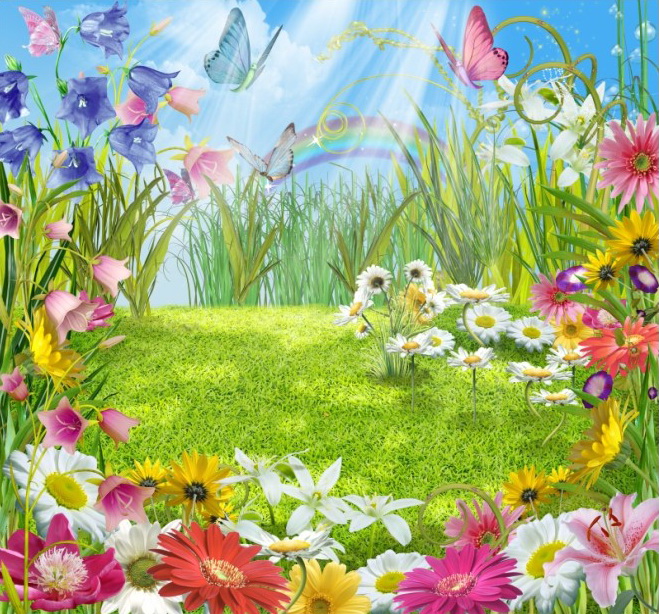 Приложение 4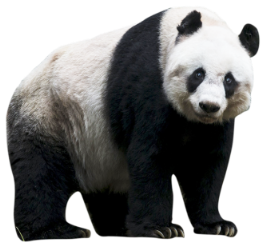 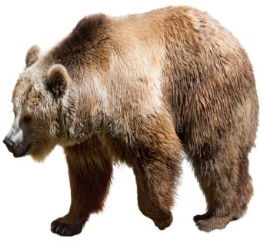 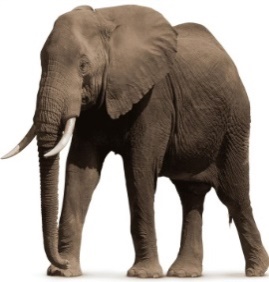 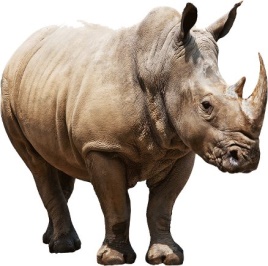 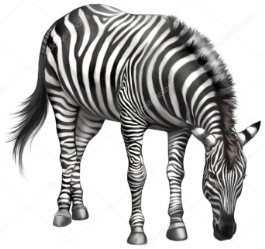 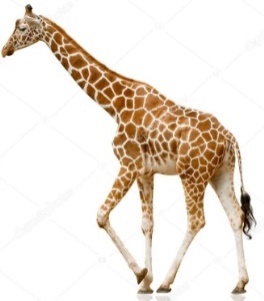 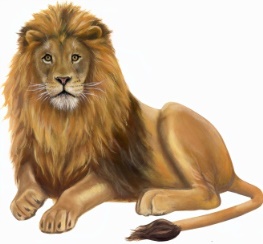 